Time Trend Mortality of Egyptian Major Non-communicable DiseasesSalah Mostafa, MD, FACE;* Hanan Al-Gamal; PhD** Reem Zakaria; PhD*** Kadrya Ali; PhD$ Gehan Alshry; MD@ Asmaa Zakareya; PhD#* Professor of Preventive Medicine, and Epidemiology,  FACE [Follow of American College of Epidemiology ** Professor of Pediatrics, *** Lecturer of Preventive Medicine, Postgraduate Childhood Studies Institute, Ain-Shams University$ CAPMAS statistical consultant@ Saudi Military Hospital, Elmadina, Saudi Egypt# Cairo University HospitalsAbstract:Aim of this study: was to examine the time effects on these leading causes of death from non-communicable diseases in Egypt.Methodology: It is a cross-sectional historical National Egyptians secondary data [CAPMAS, Egypt] study along the years 2008 to 2014.Results: Diseases of the circulatory system [48.1%, 2014] and GIT system, 11.1%, 2014 by far were the leading causes of death in Egypt. This study shows an escalation from 36.5% in 2008 up to 48.1 % in 2014 in Egypt, with a notable increase in females more than males, 1.0 to 0.9 respectively. Second to cardiovascular diseases were GIT system leading causes of death in Egypt, raising from 9.3 % in 2008 up to 11.1% in 2014 more predominantly in males (from 10.7 % in 2008 to 12.3 in 2014) than females (from 7.5 in 2008 to 9.5 in 2014). Respiratory system diseases leading to death increased from 5.3% at 2008 up to 8% at 2014 in Egypt. The fourth leading cause in Egypt is cancers (about 6.7% at 2014). Moreover, the study provides information about the relative distribution of deaths caused by car accidents in Egypt from 2011 to 2015 per 100,000 populations.Conclusion:Deaths due to cardiovascular diseases [CVDs] make up around one half of the population mortality. GIT diseases come second in rank, followed by respiratory system diseases and cancers.Keywords:CVDs Mortalities 	GIT Mortalities 	Respiratory Mortalities 	Cancer Mortalitiesالاتجاه الزمني لانتشار الأمراض المصرية الرئيسية غير المعديةد. صلاح مصطفى، FACE * د. حنان الجمل. ** د. ريم زكريا؛ *** د. قدريه علي؛ $ د .جيهان ألعشري  ؛ @ د.  أسماء زكريا #* أستاذ الطب الوقائي، والمنهجية الطبية  [زميل  الكلية الأمريكية للوبائيات ** أستاذ طب الأطفال، *** محاضر في الطب الوقائي، معهد الدراسات العليا للدراسات العليا، جامعة عين شمساستشاري الإحصاء بالجهاز المركزى للتعبئة العامة والإحصاء@ المستشفى العسكري السعودي، المدينة المنورة، المملكة العربية السعودية# مستشفيات جامعة القاهرةنبذة مختصرة:الهدف من هذه الدراسة:  دراسة الآثار الزمنية لهذه الأسباب الرئيسية للوفاة الناجمة عن الأمراض غير المعدية في مصر.المنهجية:  دراسة مقطعية  تاريخية لمصريين المعرضين للامراض غير المعدية [CAPMAS, Egypt] دراسة على مدى السنوات من 2008 إلى 2014.النتائج: كانت أمراض الجهاز الدوري [48.1٪، 2014] ونظام جيت، 11.1٪، 2014 حتى الآن من الأسباب الرئيسية للوفاة في مصر. وتظهر هذه الدراسة تصاعدا من 36.5٪ في عام 2008 إلى 48.1٪ في عام 2014 في مصر، مع زيادة ملحوظة في الإناث أكثر من الذكور، 1.0 إلى 0.9 على التوالي. وثانيا كانت أمراض القلب واألوعية الدموية هي األسباب الرئيسية للوفاة في مصر، حيث ارتفعت من 9.3٪ في عام 2008 إلى 11.1٪ في عام 2014 بشكل رئيسي لدى الذكور) من 10.7٪ في عام 2008 إلى 12.3 في عام 2014 (من اإلناث) من 7.5 في عام 2008 إلى 9.5 في 2014). ارتفعت أمراض الجهاز التنفسي المؤدية إلى الوفاة من 5.3٪ في عام 2008 إلى 8٪ في عام 2014 في مصر. والسبب الرئيسي الرابع في مصر هو السرطان (حوالي 6.7٪ في عام 2014). وعلاوة على ذلك، توفر الدراسة معلومات عن التوزيع النسبي للوفيات الناجمة عن حوادث السيارات في مصر من 2011 إلى 2015 لكل 100،000 من السكان.استنتاج:وتشكل الوفيات الناجمة عن أمراض القلب والأوعية الدموية حوالي نصف الوفيات السكانية. وتأتي أمراض جيت في المرتبة الثانية، تليها أمراض الجهاز التنفسي والسرطانات.الكلمات الدالة:وفيات الأمراض القلبية الوعائية   وفيات السرطان  وفيات الجهاز التنفسي   وفيات الجهاز الهضمىIntroduction:Mortality rate is defined as the number of deaths in a given population relevant to population size per unit of time. It is typically measured in deaths units per 1,000 individuals per year (Porta et al., 2014).Mortality rate is one of the major factors that contribute to the determination of the size and growth of the population of a given society and to realize the causes of death in this society. Scientific use of mortality rates is vital for communities that seek achievement in health and environment (United Nations, 2005).Mortality rate, which provides annual numbers of deaths during a year per 1,000 individuals at midyear; is known also as crude death rate. Although death rate is considered a rough indicator of mortality status in a country, it indicates the effect of current mortality on growth of population. Age distribution significantly affects mortality indicator (Porta et al., 2014).Accurate information on the major causes of deaths and how they are changing is crucial to health policy making (Lozano et al., 2012).
According to the results of the Global Burden of Disease Study 2010, the prevalence of non-communicable diseases such as diabetes, cardiovascular disease, lung diseases, and cancer in the Arab countries has increased, with variations between countries due to income levels differences. Behavioral risk factors such as smoking, unhealthy diets, and physical inactivity are prevalent, and obesity in adults and children has reached an alarming level, (Rahim et al., 2014).The mortality rate in Egypt was 4.77 in 2014 compared to 5.09 in 2008, showing decrease of 0.32, according to the United Nations common database, code 13600 (Central Intelligence Agency (CIA) World Factbook, 2015).This rate needs to be studied to determine the leading causes of death and implement the necessary plans to prevent them, whether due to diseases or accidents.This no review were given an overview of recent epidemiological and statistical parameters on major leading causes of death in Egypt through relating all death’s in the population to an underlying causes of death from 2008 to 2014. The importance of this study was that it does not only show the  leading causes of death, but also shows the detection of most of them in middle and old age, but their real beginning at childhood to develop progressively through years, such as atherosclerosis.Methodology:	It is a cross-sectional historical National Egyptians secondary data [CAPMAS, Egypt] for all Egyptian population, study along the years 2008 to 2014 to show the time trend on the leading causes of death of non-communicable diseases in Egypt (Annual Bulletin of Birth and Death Statistics, 2014). Also, this study includes a snap shot for deaths in Egypt related to car and train accidents (Annual Bulletin of Car and Train Accidents, 2015). Statistical Analysis was done by Epi Inf 7, CDC 2013.	Ministry of Health and Population publish Annual Statistical Report for all Ministry and its agents activities, few tables of this big report 990 pages will be presented in this paper., This paper includes Table about general mortality for 2014 for all Ministry Health and Population activities, as well as mortality distribution according gender, and age groups, Annual Statistical Report 2014Results and Discussion:Table 1; Frequency of Deaths According to Major Leading Causes of Deaths in Egypt from Non-Communicable Diseases from 2008 to 2014Card VD, Cardiovascular Diseases; Resp. Dis., Respiratory DiseasesGIT Ds., Gastrointestinal Diseases	T = Total	M = Male	F = FemaleAnnual Bulletin of Birth and Death Statistics in 2014, Issue: July 2015.Table 2; Percentage of Deaths in Egypt According to Major Leading Causes of Deaths from Non-Communicable from 2008 to 2014Annual Bulletin of Birth and Death Statistics in 2014, Issue: July 2015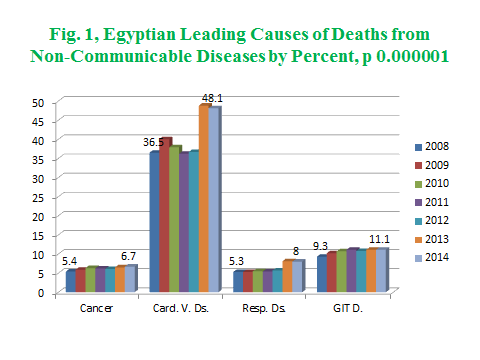 Table 3; Frequency of Mortalities and Injuries due to Car and Train Incidents in Egypt during 2011-2015Annual Bulletin of Car and Train Accidents in 2015, Issue: March 2016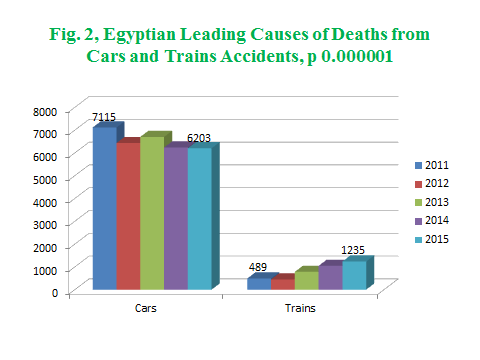 Table 4, Egyptian Ministry of Health and Population Total Mortality Rate for Egypt, 2014Sources; Governorates Health DirectoratesTable 5, Distribution of Egyptian Deaths by Gender, and Age Groups, for Egypt, 2014Sources; Governorates Health DirectoratesTable 4 and 5 shows crude death rates, are 6.1 / 1000, infant mortality rate, 14.6/1000, and under 5 years mortality rate, 18.9 / 10000. Less than 5 years mortality rates for males are more for males 1.9% than females 1.4%.The latest information from the annual mortality and morbidity report for 2014 released in 2015http://ec.europa.eu/eurostat/statistics-explained/index.php/Glossary:EU-28 related to the causes of death is available for the years from 2008 to 2014 Table 1 shows that diseases of the circulatory system [48.1%, 2014], 2014 by far, the leading causes of death in the Egypt.Circulatory system diseases such as rheumatic heart disease of the young, chronic coronary artery diseases and ischemic heart diseases of middle age, or valve calcification, degeneration, stroke, and heart failure of the elderly are the most leading causes of mortality (Pearson et al., 1993). The table 1 shows an escalation from 36.5% in 2008 up to 48.1 % in 2014 in Egypt, with a notable increase in females more than males.In developing countries, the high morbidity rates of cardiovascular diseases are related to the increase in the incidences of atherosclerotic diseases. Urbanization and higher risk factor levels (such as obesity, diabetes, dyslipidemia, and hypertension) might be the cause of them. About half of the deaths attributable to cardiovascular diseases in the developing countries in 1990 occurred below the age of 70 years, while, in developed countries, this percentage is lowered to a quarter. Between 1990 and 2020, ischemic heart disease mortality in developing countries is expected to show a very high increase than in developed countries, 48% and 29% respectively, (Murray et al., 1996). There is another similar predicted increase in cardiovascular diseases mortality (124% and 107% increases among men and women in developing countries versus 78% and 56% increases, respectively, in the developed countries). These predictions largely depend on the likely changes in the population demographics and risk factors potentials (Reddy et al., 1998), (Chockalingam et al., 1999).Heart disease risk factors include patients' age, family history, hypertension, low HDL, elevated LDL, hypercholesterolemia, dyslipidemia, diabetes mellitus, obesity and smoking index (Wu, 1999). Smoking tobacco has been the most important and documented cause in cardiovascular diseases mortality (Fox et al., 2004).By 2020, cigarette consumption is expected to elevate between 6.7 and 6.8 trillion cigarettes as long as the current growth trends in population and smoking continue. This will be the situation in low and middle income countries, including Egypt (European Research Council (ERC), 2007)(Guindon and Boisclair, 2003) (Shafey et al., 2009).	Also rapid changes in dietary habits which are associated with nutritional transition, with a decrease in physical activity levels, also may be an important risk factor in the elevation of cardiovascular diseases in developing countries (Stein et al., 2005). Epidemiological evidence suggests that dietary habits changes, as the increasing in the use of energy-dense diets full of unhealthy fats, oils, and sugars, has contributed to an increase in cardiovascular diseases incidence in low and middle income countries (Hu, 2008).Second in rank, after cardiovascular diseases, comes the GIT system as the main leading causes of death in Egypt, as per the table, raising from 9.3 % in 2008 up to 11.1% in 2014 more predominantly in males (from 10.7 % in 2008 to 12.3 in 2014) than females (from 7.5 in 2008 to 9.5 in 2014).The most common cause of GIT morbidity leading to mortality is hepatitis C virus complications as liver cirrhosis, portal hypertension, esophageal varices and hepatocellular carcinoma. Hepatitis C is a global health problem. The World Health Organization (WHO) reported that 3-4 million people get infected newly with hepatitis C virus annually, while 130-170 million people are chronically infected. Approximately 350,000 die annually from hepatitis C-related liver disease, developing poor countries report the highest prevalence rates in Asia and Africa, while developed countries in Europe and North America show low prevalence rates. Chronic infection highest rates are found in Egypt, Pakistan, and China (World Health Organization, 2010).	Unsafe injections in developing countries constitute the major transmission route, presumably due to the use of contaminated tools, as in the case of Egypt, where the HCV epidemic has been mainly attributed to the prolonged use of parenteral anti-schistosomal treatment (antimony potassium tartrate, tartar emetics) using non-disposable glass syringes over 30 years. Cirrhosis is caused mainly by chronic HCV, and is considered the most common leading cause for liver transplantation in Egypt (Seeff, 2002). Egypt reports the highest prevalence of HCV in the world from 6% to more than 40% (Lehman and Wilson, 2009).Respiratory system diseases leading to death; dramatically increased from 5.3% at 2008 up to 8% at 2014 in Egypt, without any notable difference between both sexes. Deaths from respiratory system diseases in Europe made up about 8 per cent of all deaths in 2012. The percentage in the United Kingdom was higher than Europe at about 14.1%, while in Portugal, Ireland, Spain, Denmark, Belgium and the Netherlands had reached at least 10 per cent. In Norway, deaths from respiratory diseases hit 10.2% (Decramer, 2011).The most important respiratory diseases (Chronic Obstructive Lung Disease (COLD), asthma, lung cancer, pneumonia and tuberculosis) are responsible for about 20% of the mortality worldwide (Loddenkemper et al., 2003). There are about 300 million persons have asthma and about 210 million people have COPD and millions more with a host of other lung diseases worldwide (World Health Organization, 2008).COLD is considered according to Jemal et al, 2005 study, the 4th cause of death and is predicted to be the 3rd cause of death by 2030 in USA. Smoking is a particularly pernicious behavior because of its high prevalence and mortality risk (Rogers et al., 2005). A number of approximately 100 million people in the 20th century died from tobacco related morbidity worldwide and the number is expected to be ten times bigger in the 21st century where a large percentage of deaths due to tobacco will be among adults, males and females, especially from developing countries where rates of smoking among women is elevating (White et al., 2007).The fourth leading cause in Egypt is cancers (about 6.7% at 2014).  The rates increased slowly year by year from 5.4 at 2008 to 6.7 at 2014, without any notable differences between both sexes. Egypt ranked 2nd in bladder cancer, 3rd in liver cancer, 15th in lymphomas and 19th in leukemia (World Health Rankings, 2014).Several risk factors lead to cancer mortality. These include addiction, diet and physical activity, air pollution and sexual and reproductive health. The population attributable fraction for all cancer sites worldwide considering the joint effect of these factors is about 35% (34 % for low-and middle-income countries and 37% for high-income countries) (Weiderpass, 2010).According to the International Agency for Research on Cancer (IARC), there is a strong evidence of carcinogenicity in humans for human T-cell lymphotrophic virus, hepatitis C virus, hepatitis B virus, human immunodeficiency virus (HIV), Epstein-Barr virus, and human papillomavirus (Blackadar, 2016).Table 3 provides information about the relative distribution of deaths caused by car accidents in Egypt from 2011 to 2015 per 100,000 population and per 100.000 vehicles. The table also illustrates train incidents, deaths and injuries rates per 1000.000 each.    	According to the table, from 2011 to 2015 the number of deaths per 100.000 people has declined from 8.8 to 7.0, and the number of deaths per 100.000 vehicles has also declined from 111.7 to 71.8. Although the number of deaths hasn't changed dramatically from 2012 to 2013, the table shows a notable decrease in 2015, compared to 2011, which indicates some efforts being exerted every year to reduce the risks caused by car accidents.     	In an attempt to improve roads network, a National Project for Roads has been launched by the government. According to the Egyptian Ministry of Transportation, Approximately 22 billion Egyptian Pounds have been allocated for the project to accomplish 1470 km, including building and enhancing new and existing roads in various parts of the country. A large number of projects are also being implemented to develop old road network across Egypt's governorates at a large budget. Additionally, projects for building new 35 bridges on various roads across Egypt have been accomplished at an estimate of L.E. 2 billions (Egyptian Ministry of Transport, 2016).     	Deaths caused by train accidents have also declined approximately by half from 2014 to 2015 at 0.2 per million deaths to reach the same rate in 2011. Despite the declining death rates, injuries seemed to increase from 2011 to 2015 by 0.2 per million at a considerable rate by 0.7 from 2012 to 2013 and decrease at a considerable rate by 0.9 from 2013 to 2014, Table 3.     	The number of train accidents is elevating by 200-300 incidents from 2013 to 2015 while it was decreased by 42 from 2011 to 2012. However, and notably, deaths and injuries showed irrelevant rates to the number of accidents. For example, in 2011 and 2012, reported accidents were 489 and 447 respectively, while death rates were 0.2 and 0.5 respectively and injury rates were 0.3 and 0.6. Similarly, in 2013 and 2014, reported accidents were 781 and 1044 respectively, while death rates were 0.4 and 0.5 respectively and injury rates were 1.3 and 0.4.  This suggests that the intensity of the incidents is what determines the number of deaths and injuries per each individual accident.      	The table 3 also indicates that causalities due to train accidents in 2015 have become the same as 2011 at 0.2, although they tended to increase in 2013, 2014 and 2015 at 0.5, 0.4 and 0.5. This data indicates that railway services have improved in 2015 to overcome the problems that caused causalities during the period from 2012 to 2014. However, injuries rates in 2015 shows higher levels than 2011 by 0.2, although the number of reported accidents and passengers were relatively higher than 2011. This supports the aforementioned conclusion that accidents were not too dangerous to cause casualties among passengers, instead, they caused injuries.     	Several development plans have been implemented to enhance railroad services and safety including trains, stations, rails, tracks and signal systems on roads. Around 2100 wagon trains have been imported and improved.  Also, 396 Railroad tracks have been implemented to improve the efficacy and accuracy of these tracks at an approximate cost of L.E 550 billion (Egyptian Ministry of Transport, 2016).Conclusion:      	 Non-communicable diseases tended to cause higher gradual mortality rates in Egypt annually from 2008 to 2014. Deaths due to cardiovascular diseases make up around one half of the population mortality. GIT diseases come second in rank, followed by respiratory system diseases and cancers. Respiratory system diseases have the most increase percentage among the other diseases in six years. On the other hand, mortality trends due to car incidents had a slower decrease by approximately 13% during 2011 to 2015 suggesting some improvements done to reduce the losses. Train incidents mortality rates in 2015 tended to stay the same as they were in 2011, although they elevated notably during 2012, 2013, and 2014, suggesting government's attempts to rectify the situation.Recommendation:	It is recommended to update this study to include more Egyptian data that include main age groups and main types of these major non-communicable diseases.Acknowledgement:
We would like to express our sincere gratitude to Mr. Abdelfatah Ghozlan, Fulbright alumnus at Tougaloo College, Mississippi, USA, for his fruitful contribution in writing this paper and proofreading it.References:* Annual Statistical Report, Ministry of Health and Population, 2014* Annual Bulletin of Birth and Death Statistics in 2014, Issue: July 2015, Central Agency for Public Mobilization and Statistics, CAPMAS,Cairo, Egypt* Annual Bulletin of Car and Train Accidents in 2015, Issue: March 2016, Central Agency for Public Mobilization and Statistics, CAPMAS,Cairo, Egypt* Blackadar CB, Historical review of the causes of Cancer, 2016 Feb 10;7(1):54-86* Central Intelligence Agency (CIA), World Facebook, Accessed 2016 https://www.cia.gov/library/publications/the-world-factbook/fields/2066, html .* Chockalingam A, Balaguer-Vinto I, eds., 1999, Impending Global Pandemic of Cardiovascular Diseases: Challenges and Opportunities for the Prevention and Control of Cardiovascular Diseases in Developing Countries and Economies in Transition. World Heart Federation, Barcelona: Prous Science* Decramer M, The European Respiratory Roadmap. Multi Discip Respir Med, 2011; 6(5): 272–273.* Egyptian Ministry of Transport, 2016* Epi Inf 7, CDC 2013* European Research Council (ERC), World cigarettes 1: The 2007 report. Suffolk, England: ERC Statistics Intl Plc; 2007.* Fox CS, Evans JC, Larson MG, Kannel WB, Levy D. Temporal trends in coronary heart disease mortality and sudden cardiac death from 1950 to 1999: The Framingham Heart Study. Circulation. 2004;110(5):522–527.* Guindon EG, Boisclair D. Current and future trends in tobacco use. Geneva: World Health Organization Tobacco Free Initiative; 2003* Hu FB. Globalization of  food  patterns and cardiovascular disease risk. Circulation, 2008;118(19):1913–1914.* Jemal A, Ward E, Hao Y, Thun M. Trends in the leading causes of death in the United States, 1970-2002. JAMA. 2005;294:1255–1259. doi:  10.1001/jama.294.10.1255* Lehman EM, Wilson ML. Epidemic hepatitis C virus infection in Egypt: estimates of past incidence and future morbidity and mortality.J Viral Hepat. 2009 Sep;16(9):650-8* Loddenkemper R, Gibson GJ, Sibille Y. European Lung White Book: the first comprehensive survey on respiratory health in Europe. Sheffield European Respiratory Society. 2003. pp. 16–23* Lozano R, Naghavi M, Foreman K et al., Global and regional mortality from 235 causes of death for 20 age groups in 1990 and 2010: A systematic analysis for the Global Burden of Disease Study.2010(2012)  The Lancet,  380  (9859) , pp. 2095-2128. * Murray CJL, Lopez AD (eds). The Global Burden of Disease: A Comprehensive Assessment of Mortality and Disability from Diseases, Injuries, and Risk Factors in 1990 and Projected to 2020. Boston, Mass: Harvard School of Public Health; 1996* Pearson TA, Jamison DT, Trejo-Gutierrez H. Cardiovascular disease. In: Jamison DT, ed. Disease Control Priorities in Developing Countries. New York, NY: Oxford University Press; 1993: 577–599.* Porta, M (ed.), "Death rate". A Dictionary of Epidemiology (5th ed.), 2014.  Oxford: Oxford University Press. p. 69. ISBN 978-0-19-939005-2.* Rahim HF, Sibai A, Khader Y, Hwalla N, Fadhil I, Alsiyabi H, Mataria A, Mendis S, Mokdad AH, Husseini A. Non-communicable diseases in the Arab world. 2014 Jan 25;383(9914):356-67* Reddy KS, Yusuf S. Emerging epidemic of cardiovascular disease in developing countries. Circulation.1998; 97: 596–601* Rogers RG, Hummer RA, Krueger PM, and Pampel FC. Mortality attributable to cigarette smoking in the United States. Popul Dev Rev. 2005 Jun; 31(2): 259–292.* Seeff LB .Natural history of chronic hepatitis C. Hepatology. 2002 Nov; 36(5 Suppl 1):S35-46.* Shafey O, Eriksen M, Ross H, Mackay J, The tobacco atlas. 3rd ed. Atlanta: American Cancer Society; 2009* Stein AD, Thompson AM, Waters A. Childhood growth and chronic disease: Evidence from countries undergoing the nutrition transition. Maternal & Child Nutrition. 2005;1(3):177–184.* United Nations New York, 2005.Population Challenges and Development Goals. Department of  Economic and Social Affairs Population Division. United Nations publication. ISBN 92-1-151411-8  Copyright © United Nations, 2005.* Weiderpass E. Lifestyle and cancer risk. J Prev Med Public Health. 2010 Nov;43(6):459-7* White WB. Smoking-related morbidity and mortality in the cardiovascular setting, Prev Cardiol 2007 Spring;10(2 Suppl 1):1-4.* World Health Organization, World Health Statistics, 2008,  www.who.int/whosis/whostat/EN_WHS08_Full.pdf* World Health Organization. Secretariat. Viral hepatitis. Sixty-Third World Health Assembly A63/15, Provisional agenda item 11.12. Geneva: World Health Organization; 2010* World Health Rankings, Health Profile: Egypt, 2014, Retrieved from http://www.worldlifeexpectancy.com/country-health-profile/egypt.* Wu LL. Review of risk factors for cardiovascular diseases Ann Clin Lab Sci Spring 1999 29:127-133Cause of DeathYearsYearsYearsYearsYearsYearsYearsCause of Death2008200920102011201220132014Cancers, TMF320411808113960304541709913355306051717213433280631608911974247561434310413353491960015749334731842315050Card VD  TMF194264101993922711783429374184601183152942338891919071097987927231686658858480081254816134864119952249307135437113870Resp. Dis., TMF300401638513655267461459312153266131419612417253051362711678242811307011211422942282019474412502210819142GIT Ds., TMF570883546421624545113416920342515883270518883486993069318006429732743815535585903616322427565383520321335YearsCause of Death20082009201020112012201320146,76.76.76,56.56.66,16.25.96,26.26.16,36.56.15,96.25.65,45.65.1Cancers, totalMalesFemales48,145.950.948.847.750.236,734.739.636,234.038.937,935.640.740,037.543.036,534.638.9Cardio V.D.,  totalMalesFemales8,07.88.38,17.88.45,75.65.85,45.35.65,55.45.75,35.25.45,35.15.4Resp. D. totalMalesFemales11,112.39.511,112.49.410,812.19.211,112.49.410,712.48.610,211.88.49,310.77.5GIT Dis., totalMalesFemalesYearsCause of Death2011201220132014201562037.071.8 62367.279.367007.995.264317.897.371158.8111.7 Deaths due to car accidentsDeaths per 100.000 / personsDeaths per 100.000 vehicles 123543992174115.70.20.5104485681752146.00.50.4781772251762954.40.41.34471081302347951.90.50.648945602200482.20.20.3Deaths due to train accidentsdeathsinjuresPassengers in thousandsRate per million passengersRate per million deathsRate per million injuries IndicatorRate Crude death rate6.1 / 1000Infant mortality rate14.6 / 1000Under 5 years mortality rate18.9 [/1000 live borne]Age GroupsMalesMalesFemalesFemalesTotalTotalAge Groupsn%n%New borne212517.2184287.7396797.5-164012.252872.2116882.2-555091.933991.48908 1.715-484441915.1229789.66739712.7